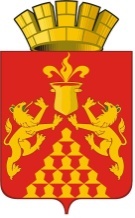 Дума  городского  округа  Красноуральскседьмого созываРЕШЕНИЕ от  28  мая  2021 года № 301город КрасноуральскО внесении изменений и дополнений в Устав городского округа КрасноуральскВ целях приведения Устава городского округа Красноуральск в соответствие с Федеральным законом от 06 октября 2003 года № 131-ФЗ «Об общих принципах организации местного самоуправления в Российской Федерации, Федеральным законом от 02 марта 2007 года № 25-ФЗ «О муниципальной службе в Российской Федерации», Федеральным законом от 20 июля 2020 года № 236-ФЗ «О внесении изменений в Федеральный закон «Об общих принципах организации местного самоуправления в Российской Федерации», Федеральным законом от 22 декабря 2020 года № 445-ФЗ «О внесении изменений в отдельные законодательные акты Российской Федерации», Федеральным законом от 01 апреля 2020 года № 69-ФЗ «О защите и поощрении капиталовложений в Российской Федерации», Жилищным кодексом Российской Федерации,  Законом Свердловской области от 26 декабря 2008 года № 146-ОЗ «О гарантиях осуществления полномочий депутата представительного органа муниципального образования, члена выборного органа местного самоуправления, выборного должностного лица местного самоуправления в муниципальных образованиях, расположенных на территории Свердловской области», а так же разграничения полномочий между органами местного самоуправления городского округа Красноуральск, учитывая результаты публичных слушаний от 14 мая 2021 года, отраженные в протоколе от 14 мая 2021 года и решение постоянной комиссии по законодательству и местному самоуправлению от 20 мая 2021 года,  руководствуясь статьей 23 Устава городского округа Красноуральск, Дума городского округа Красноуральск                       РЕШИЛА:Внести в Устав городского округа Красноуральск, утверждённый решением Красноуральской городской Думы от 20 мая 2005 года № 156 (с изменениями, внесенными решениями Думы городского округа Красноуральск от  27 апреля 2006 года № 357, от 17 сентября 2007 года № 594, от 11 июля 2008 года № 77, от 11 марта 2009 года № 282, от 24 июля 2009 года № 344, от 29 марта 2010 года № 471, от 15 июля 2010 года № 514, от 30 августа 2010 года № 534, от 06 декабря 2010 года № 581, от 29 сентября 2011 года № 680, от 26 декабря 2011 года № 721, от 29 мая 2012 года № 38, от 31 октября 2012 года № 87, от 23 мая 2013 года № 157, от 03 сентября 2013 года № 198, от 23 декабря 2013 года № 226,  от 07 апреля 2014 года № 264, от 11 ноября 2014 года № 320,  от 30 марта 2015 года № 362,  от 15 сентября 2015 года № 415,  от 31 марта 2016 года № 460, от 30 июня 2016 года № 491, от 29 июня 2017 года № 598, от 21 декабря 2017 года № 62, от 28 апреля 2018 года № 101, от 12 октября 2018 года № 132, от 20 декабря 2018 года № 148, от 28 марта 2019 года № 168, от 28 ноября 2019 года № 214, от 25 июня 2020 года № 240, от 17 декабря 2020 года № 262) следующие изменения:часть 3 статьи 5 признать утратившей силу;пункт 43 части 1 статьи 6 изложить в следующей редакции:«43) организация в соответствии с федеральным законом выполнения комплексных кадастровых работ и утверждение карты-плана территории.»;дополнить главу 3  статьей 15.1 следующего содержания:«Статья 15.1. Инициативные проекты1. В целях реализации мероприятий, имеющих приоритетное значение для жителей городского округа или его части, по решению вопросов местного значения или иных вопросов, право решения которых предоставлено органам местного самоуправления городского округа, в администрацию городского округа может быть внесен инициативный проект.2. С инициативой о внесении инициативного проекта вправе выступить инициативная группа численностью не менее десяти граждан, достигших шестнадцатилетнего возраста и проживающих на территории городского округа, органы территориального общественного самоуправления, староста сельского населенного пункта, входящего в состав городского округа. Минимальная численность инициативной группы может быть уменьшена нормативным правовым актом Думы городского округа. Право выступить инициатором проекта в соответствии с нормативным правовым актом Думы городского округа может быть предоставлено также иным лицам, осуществляющим деятельность на территории городского округа.3. Инициативный проект должен соответствовать требованиям, установленным Федеральным законом от 06 октября 2003 года № 131-ФЗ «Об общих принципах организации местного самоуправления в Российской Федерации».4. Порядок выдвижения, внесения, обсуждения, рассмотрения инициативных проектов, а также проведения их конкурсного отбора устанавливается Думой городского округа.5.    Иные вопросы, связанные с выдвижением, внесением, обсуждением, рассмотрением, проведением конкурсного отбора, финансовым и иным обеспечением реализации инициативных проектов регулируются в соответствии с требованиями, установленными Федеральным законом от 06 октября 2003 года № 131-ФЗ «Об общих принципах организации местного самоуправления в Российской Федерации».»;часть 1 статьи 18 изложить в следующей редакции:«1. Для обсуждения вопросов местного значения, информирования населения о деятельности органов местного самоуправления и должностных лиц местного самоуправления, обсуждения вопросов внесения инициативных проектов и их рассмотрения, осуществления территориального общественного самоуправления на части территории городского округа могут проводиться собрания граждан.»;часть 4 статьи 18 дополнить абзацем четвертым следующего содержания:«В собрании граждан по вопросам внесения инициативных проектов и их рассмотрения вправе принимать участие жители соответствующей территории, достигшие шестнадцатилетнего возраста. Порядок назначения и проведения собрания граждан в целях рассмотрения и обсуждения вопросов внесения инициативных проектов определяется нормативным правовым актом Думы городского округа.»;часть 2 статьи 19 дополнить пунктом 3 следующего содержания:«3) жителей городского округа или его части, в которых предлагается реализовать инициативный проект, достигших шестнадцатилетнего возраста, - для выявления мнения граждан о поддержке данного инициативного проекта.»;часть 3 статьи 23 дополнить пунктами 13.1, 13.2, 14.1, 15.1, 16.1 следующего содержания:«13.1)  утверждение размера платы за содержание жилого помещения для нанимателей жилых помещений по договорам социального найма и договорам найма жилых помещений государственного или муниципального жилищного фонда и размер платы за содержание жилого помещения для собственников жилых помещений, которые не приняли решение о выборе способа управления многоквартирным домом;13.2) утверждение размера платы за содержание жилого помещения, если собственники помещений в многоквартирном доме на их общем собрании не приняли решение о выборе способа управления многоквартирным домом, решение об установлении размера платы за содержание жилого помещения;14.1) принятие нормативных правых актов, регулирующих условия и порядок заключения соглашений о защите и поощрении капиталовложений со стороны городского округа;15.1) утверждение Положения о наградах городского округа, которое устанавливает систему наград городского округа, порядок их учреждения, основы наградного процесса, иные правила, связанные с наградами городского округа; 16.1) утверждение Порядка проведения процедуры предоставления порубочного билета и (или) разрешения по пересадке деревьев  и кустарников на территории городского округа;»;в пункте 4 части 1 статьи 28 слова «в том числе после выхода на пенсию,» исключить;в пункте 3 части 1 статьи 31 слова «если иное», заменить словами «, если иное»;часть 1 статьи 31 дополнить пунктами 4.1, 4.2, 5.1, 30.1 следующего содержания:«4.1) разработка нормативных правовых актов об утверждении размера платы за содержание жилого помещения для нанимателей жилых помещений по договорам социального найма и договорам найма жилых помещений государственного или муниципального жилищного фонда и размер платы за содержание жилого помещения для собственников жилых помещений, которые не приняли решение о выборе способа управления многоквартирным домом;4.2) разработка нормативных правовых актов об утверждении размера платы за содержание жилого помещения, если собственники помещений в многоквартирном доме на их общем собрании не приняли решение о выборе способа управления многоквартирным домом, решение об установлении размера платы за содержание жилого помещения;5.1) разработка Положения о наградах городского округа, которое устанавливает систему наград городского округа, порядок их учреждения, основы наградного процесса, иные правила, связанные с наградами городского округа;30.1) разработка Порядка проведения процедуры предоставления порубочного билета и (или) разрешения по пересадке деревьев и кустарников на территории городского округа;»;в абзаце первом пункта 10 части 1 статьи 31 слова «в соответствии с жилищным законодательством;» заменить словами «отнесенных в соответствии с жилищным законодательством к полномочиям органов местного самоуправления и не распределенных между ними;»;пункт 40 части 1 статьи 31 изложить в следующей редакции:«40) организация в соответствии с федеральным законом выполнения комплексных кадастровых работ и утверждение карты-плана территории.»;части 2 статьи 36 слова «муниципальными правовыми актами» заменить словами «решением Думы городского округа»;статью 38 дополнить частью 2.1 следующего содержания:«2.1. Порядок применения взысканий за несоблюдение муниципальными служащими ограничений и запретов, требований о предотвращение или об урегулировании конфликта интересов и неисполнение обязанностей установленных в целях противодействия коррупции утверждается решением Думы городского округа.»;абзац третий части 2 статьи 41 изложить в следующей редакции:«По результатам аттестации глава городского округа, председатель Думы городского округа, председатель контрольного органа или иное лицо, уполномоченное исполнять обязанности представителя нанимателя (работодателя) принимает решение о поощрении отдельных муниципальных служащих за достигнутые ими успехи в работе или в срок не более одного месяца со дня аттестации о понижении муниципального служащего в должности с его согласия. По результатам аттестации аттестационная комиссия может давать рекомендации о направлении отдельных муниципальных служащих для получения дополнительного профессионального образования.»в абзаце четвертом части 2 статьи 41 слова «муниципальным правовым актом» заменить словами «решением Думы городского округа»в части 6 статьи 41 слова «муниципальным правовым актом.» заменить словами «решением Думы городского округа.»;статью 41 дополнить частью 7 следующего содержания:«7. В целях рассмотрения вопросов, связанных с соблюдением требований к служебному поведению и (или) требований об урегулировании конфликта интересов муниципальных служащих, решением Думы городского округа, утверждается Положение о комиссии по соблюдению требований к служебному поведению муниципальных служащих и урегулированию конфликта интересов.»;часть 1 статьи 46, изложить в следующей редакции:«1. Официальным опубликованием муниципального правового акта или соглашения, заключенного между органами местного самоуправления, считается первая публикация его полного текста в газете «Красноуральский рабочий».Для официального опубликования (обнародования) муниципальных правовых актов и соглашений органы местного самоуправления вправе также использовать сетевое издание «интернет- газета «Красноуральский рабочий».В случае опубликования (размещения) полного текста муниципального правого акта в официальном сетевом издании объемные графические и табличные приложения к нему в печатном издании могут не приводиться.».Направить настоящее решение на государственную регистрацию в установленном законодательством порядке.После проведения государственной регистрации опубликовать настоящее решение в газете «Красноуральский рабочий» и разместить на официальном сайте Думы городского округа Красноуральск в информационно-телекоммуникационной сети Интернет (www.dumakrur.ru).Настоящее решение вступает в силу со дня его официального опубликования.Председатель Думы городского округа Красноуральск                                               А.В. МедведевГлавагородского округа Красноуральск                                           Д.Н. Кузьминых